Wörter mit „-ng“/ „-nk“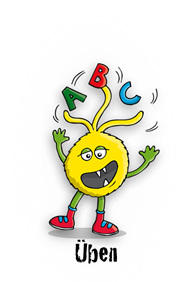 Aufgabe 1a) Suche die 8 Wörter, die auf „–ng“/ „-nk“ enden. b) Schreibe die Wörter mit passendem Artikel (Begleiter) neben das Wortsuchrätsel und merke sie dir.________________________________________________________________________________________________________________________________________________________________________________________________________________________________________________________Aufgabe 2a) Setzte „ng“ oder „nk“ ein.1. Mir geht es nicht gut. Ich bin kra___.2. Ich bringe mein Taschengeld zur Ba___.3. Mein Papa liest die Zeitu___.4. Ich bin erst 6 Jahre alt. Ich bin ju___.Wörter mit „-ng“/ „-nk“ - LösungenAufgabe 1a) Suche die 8 Wörter, die auf „–ng“/ „-nk“ enden. b) Schreibe die Wörter mit passendem Artikel (Begleiter) neben das Wortsuchrätsel und merke sie dir.das Recyclingder Gestankder Frühlingdas Geschenkder Hangdie Bankdas Dingder DankAufgabe 2a) Setzte „ng“ oder „nk“ ein.1. Mir geht es nicht gut. Ich bin krank.2. Ich bringe mein Taschengeld zur Bank.3. Mein Papa liest die Zeitung.4. Ich bin erst 6 Jahre alt. Ich bin jung.MSONKPNPXRECYCLINGBNGESTANKFSWNGPNWWFRÜHLINGQMGESCHENKINKSIWDRTLSÖHXXNGTASBANKKHXYNÄNNYXGTDINGÜDANKMSONKPNPXRECYCLINGBNGESTANKFSWNGPNWWFRÜHLINGQMGESCHENKINKSIWDRTLSÖHXXNGTASBANKKHXYNÄNNYXGTDINGÜDANK